Name: _____________________________________		April 17, 2017 Teacher: __________________________________			CC AlgebraUnit 10 – Graphing Quadratic FunctionsStandard form of a Quadratic Function ________________________________________Parabola: _______________________________________________________________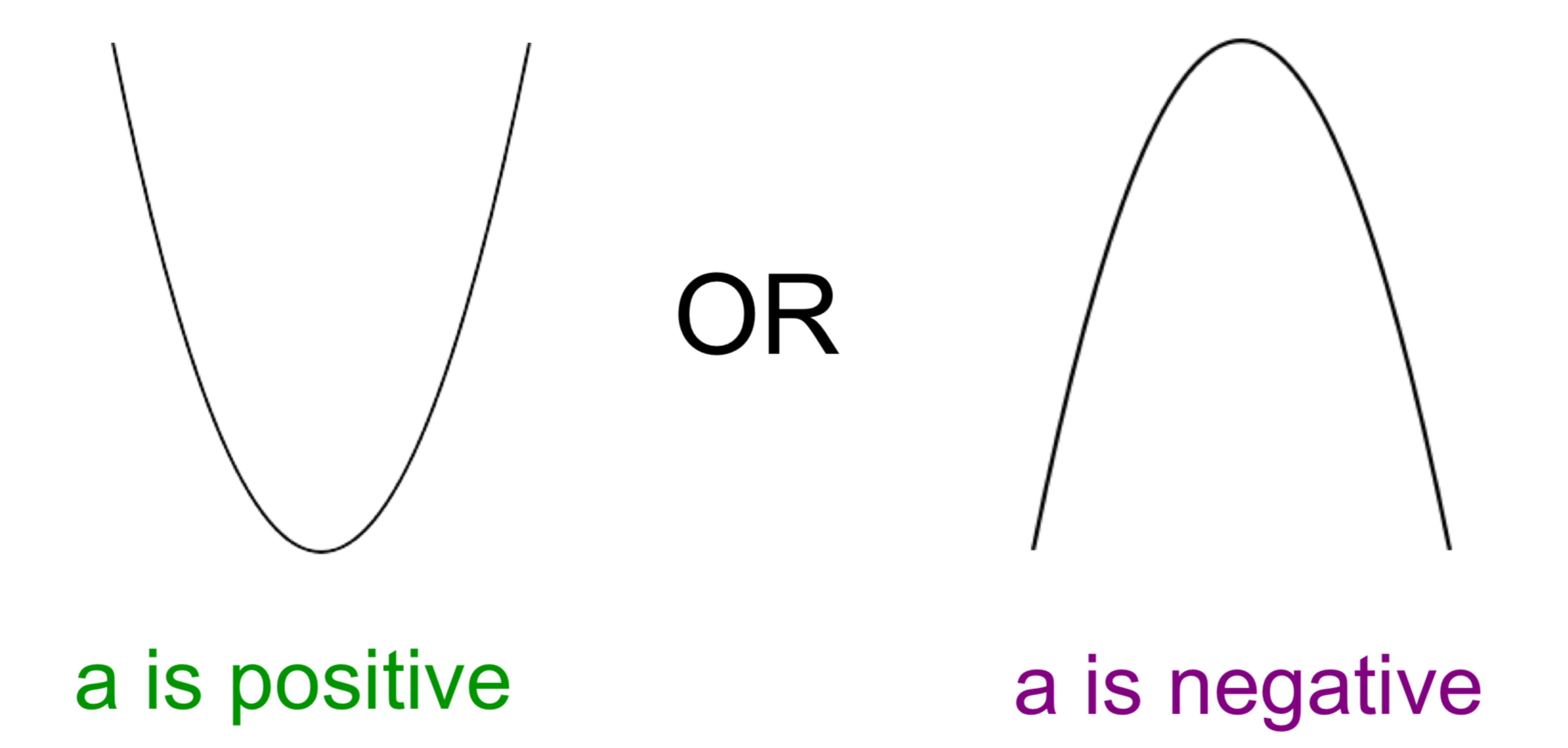 Axis of Symmetry: _________________________________________________________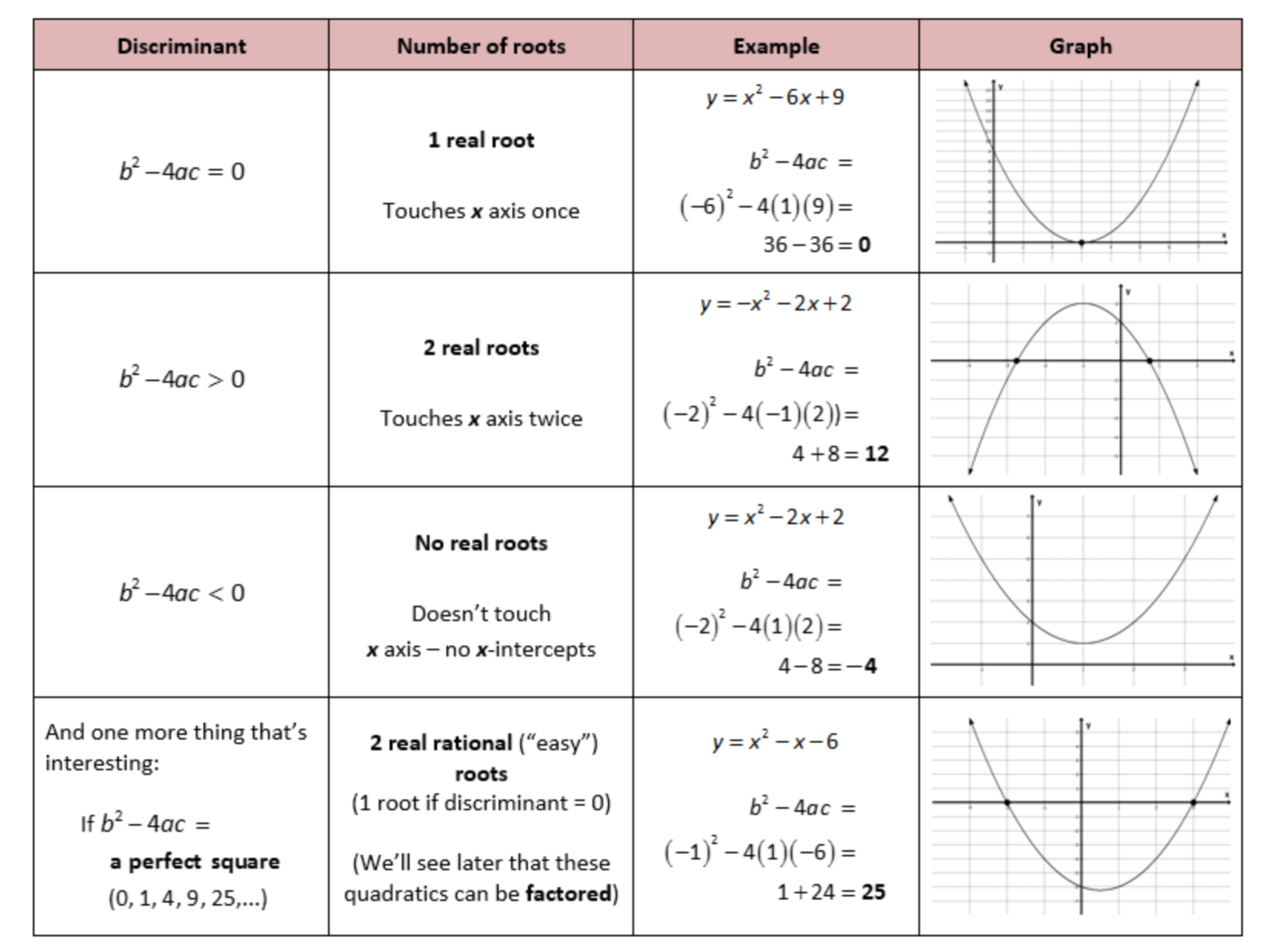 Vertex: _________________________________________________________________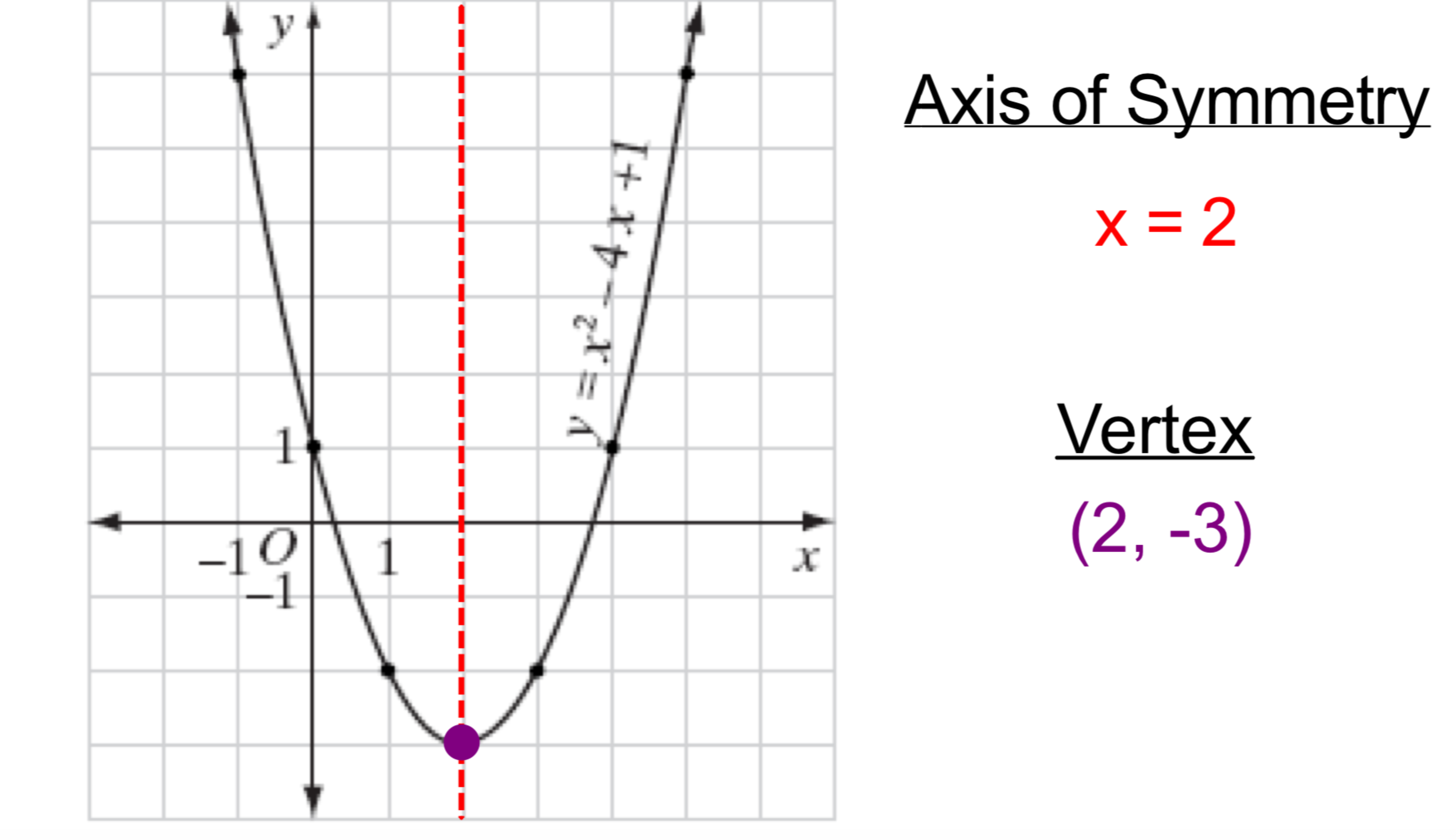 Zeros/Roots/Solutions: _____________________________________________________________________________________________________________________________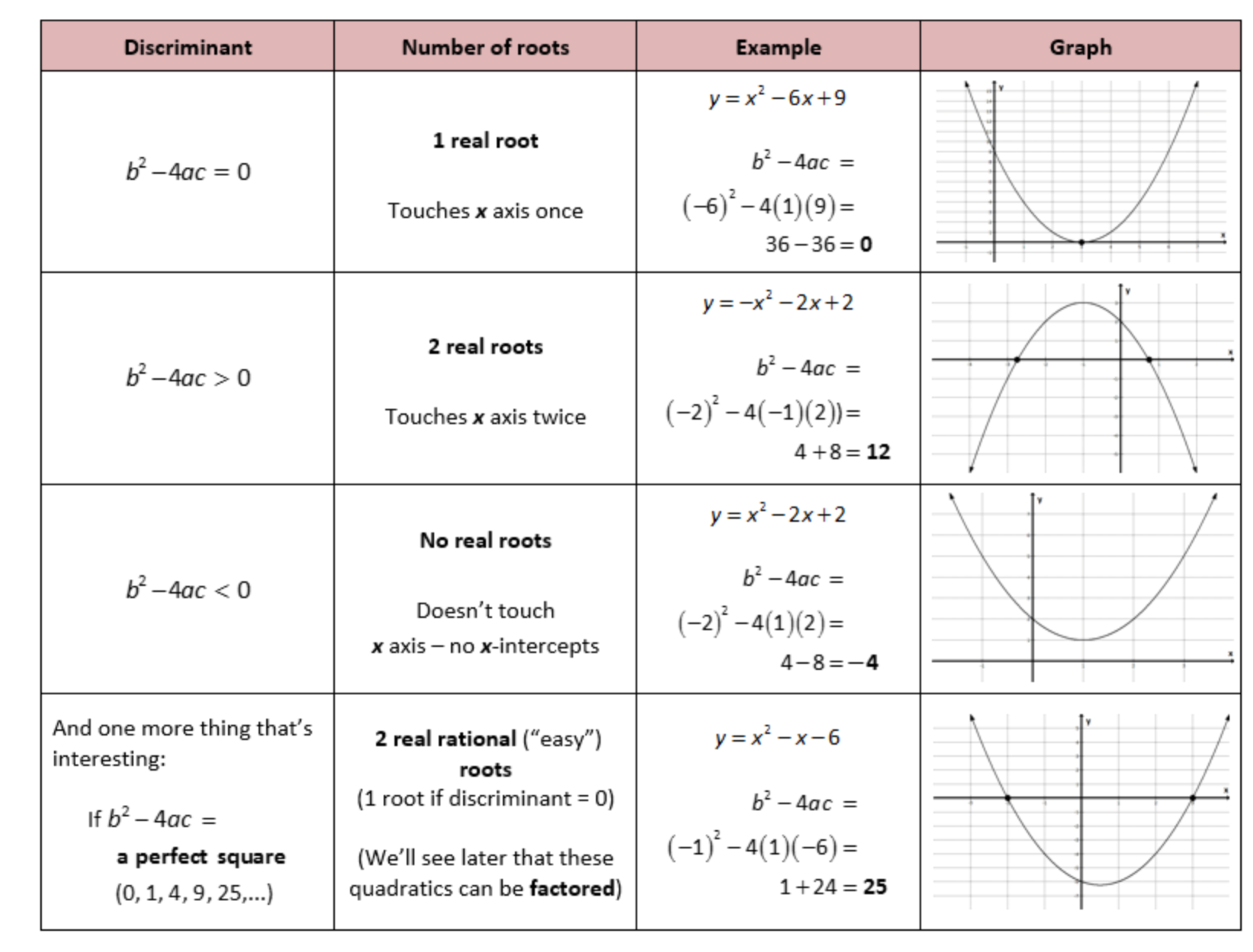 Using the graph below identify the following.  Find the vertex, axis of symmetry and the zeros of the function.  Is the vertex a maximum or a minimum?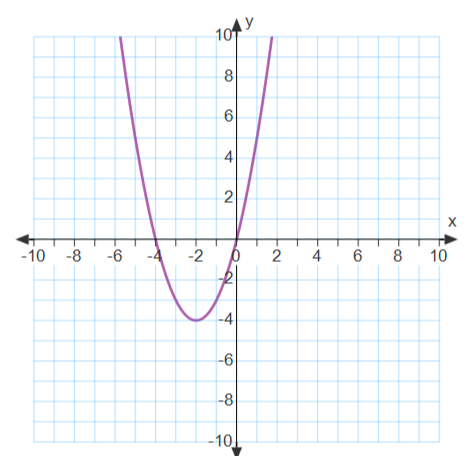 Vertex: _________________Axis of Symmetry: ____________________Zeros of the function: _________________Min or Max: ________________________Domain: ___________________________Range: ____________________________Using the graph below identify the following.  Find the vertex, axis of symmetry and the zeros of the function.  Is the vertex a maximum or a minimum?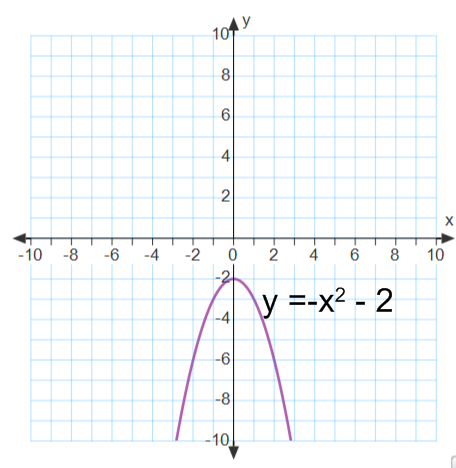 Vertex: _________________Axis of Symmetry: ____________________Zeros of the function: _________________Min or Max: ________________________Domain: ___________________________Range: ____________________________Using the graph below identify the following.  Find the vertex, axis of symmetry and the zeros of the function.  Is the vertex a maximum or a minimum?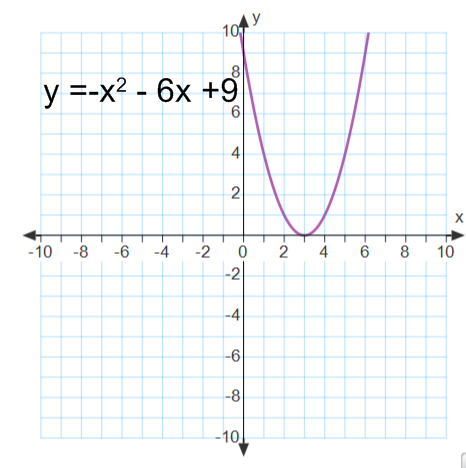 Vertex: _________________Axis of Symmetry: ____________________Zeros of the function: _________________Min or Max: ________________________Domain: ___________________________Range: ____________________________Finding the Axis of Symmetry and VertexAxis of Symmetry Formula: To find the vertex (maximum or minimum) of a parabola:1) _______________________________________________________________2) _______________________________________________________________3) _______________________________________________________________Find the AOS and Vertex of eachy = x2 - 6x + 8f(x) = -x2 + 3x y = 2x2 + 4x + 6  f(x) = -x2 - 4x